Para qualquer informação por favor contacte o escritório da nossa paróquia: 732- 254-1800 linha 15 em Português.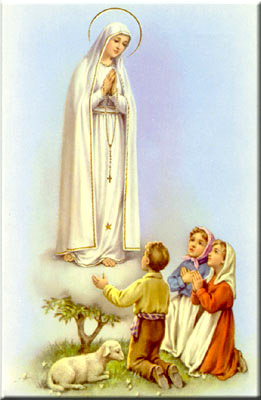 A secretaria Humbelina estará no escritório da paróquia para atender em Português, nas segundas-feiras, quartas-feiras, das 9:00 AM-3:00 PM e sextas-feiras das 9:00AM-2:00PM. PROCISSÃO EM HONRA DE NOSSA SENHORA DE FÁTIMA No Sábado dia 10 de Outubro haverá a tradicional procissão das velas as 7:30 PM a volta da Igreja Corpus Christi com a participação das crianças da catequese e os vários grupos e todas as famílias. A Missa será celebrada logo apos a procissão. Contamos com a participação de todos!HOMENAGEM A NOSSA SENHORA DA CONCEIÇÃO APARECIDA                                                           No Domingo dia 11 de Outubro na Missa das 11:30 AM haverá a homenagem a Nossa Senhora da Conceição Aparecida com a coroação de Nossa Senhora. A liturgia será coordenada pela nossa comunidade Brasileira. Para doações de flores para o próximo ano por favor entrem em contacto com Denise ou Ezequiel Barrufe.ENSAIO PARA O SACRAMENTO DA CONFIRMAÇÃOHaverá um ensaio no dia 14 de Outubro as 6:00 PM na Igreja para os Jovens que irão receber o Sacramento da Confirmação e para os seus Padrinhos / Madrinhas da Crisma.FESTA DE OUTONO (FESTA JUNINA NO BRASIL)A festa anual de Outono acontecera’ no Sábado 17 de Outubro, 2015 a partir das 6:00 PM no salão da Igreja de Corpus Christi. Vai ter Quentao, Caldo, Salgadinhos etc. A festa vai ser promovida pela nossa comunidade Brasileira. Alem de ser uma festa bastante divertida, será também um modo de angariar fundos para a paróquia. A entrada será: $10.00/adultos e $5.00/criança de 6-12 anos, as entradas são grátis para crianças menores de 5 anos de idade. A comida e bebida estará a venda para quem quiser comprar. Venham se divertir com vossos familiares, amigos e amigas! 5º FESTIVAL INTERNACIONAL DE THANKSGIVINGNo dia 22 de Novembro das 6:00-9:00 PM no salão da Igreja haverá o Festival Internacional de Thanksgiving com comidas típicas de vários países. Haverá uma reunião que será anunciada em breve para a coordenação deste festival. Precisaremos de voluntários da parte do nosso Apostolado de língua Portuguesa para também coordenarem com a comunidade Americana. Quem estiver interessado em participar desta linda tradição por favor ligue para o escritório da paróquia para maiores detalhes. Contamos com o vosso apoio!Nossa Despensa de Tempo, Talento, & TesouroFim- de- Semana de 26 e 27 de SetembroColecta: $6,552.00 + $865.00 pelo correioColecta total: $7,417.00Muito obrigado a todos pela vossa generosidade!INTENÇÕES DAS MISSAS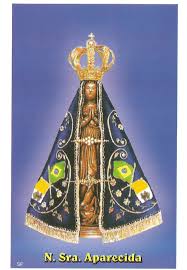 Sábado 03 de Outubro- Tiago PedreiroDomingo 04 de Outubro- João GregoQuarta-feira 07 de Outubro ---------Sábado 10 de Outubro- João GregoDomingo 11 de Outubro- Alírio Caspento (aniversario) A VISITA DO PAPA FRANCISCO AOS ESTADOS UNIDOSEm Washington, citou a canonização do Fr. Junípero Serra. Em Nova Iorque, recordou a visita à sede central da Organização das Nações unidas e seu apelo por mais esforços para a proteção do meio ambiente e contra as violências sofridas em conflitos pela sociedade civil e pelas minorias étnicas e religiosas.Francisco citou ainda a oração inter-religiosa pela paz no Memorial Ground Zero e a missa no Madison Square Garden.O ápice da viagem, disse ele, foi o Encontro Mundial das Famílias em Filadélfia, onde teve a oportunidade de reiterar que a família, fundada na aliança entre o homem e a mulher, é a resposta ao grande desafio do nosso mundo. Desafio que Francisco apontou em dois fenômenos: a fragmentação e a massificação – dois extremos que convivem e promovem o modelo econômico consumista.“A família é a resposta porque é a célula de uma sociedade que equilibra a dimensão pessoal e aquela comunitária e que, ao mesmo tempo, pode ser o modelo de uma gestão sustentável dos bens e dos recursos da criação. A família é o sujeito protagonista de uma ecologia integral.”Para Francisco, foi providencial que o Encontro tenha- se realizado nos Estados Unidos, o país que no século passado alcançou o máximo do desenvolvimento econômico e tecnológico, sem renegar as suas raízes religiosas.“Agora, essas mesmas raízes pedem para partir novamente da família para repensar e transformar o modelo de desenvolvimento, pelo bem de toda a família humana.”Sobre o evento na Filadélfia, o presidente do Pontifício Conselho para a Família, Dom Vincenzo Paglia ressaltou que neste encontro foi possível ver claramente a fraternidade entre todos. “Aqui compreendemos melhor a terra como casa comum, o empenho em abrir as portas a todos. Na família nunca se é estrangeiro, na família não se fecham nunca as portas aos filhos, mesmo quando se afastaram (…) O milagre destes dias somos chamados a vivê-lo todos os dias, particularmente neste ano da misericórdia que está para ser aberto. Obrigado Santo Padre, por este grande dom!”.Cinco famílias de cinco grandes cidades de diferentes continentes receberam do Papa Francisco um Evangelho para levarem às periferias de suas cidades: Havana, Kinshasa, Marselha, Hanói e Sydnei, às quais foi acrescentada uma família da Síria, que “deixaram atrás de si as bombas. Mas não permanecerão aqui, voltarão a Damasco para levar o Evangelho para que cure as feridas, conforte na dor e leve esperança”. Uma coleta será destinada às vítimas do conflito na Síria.